System Mission Leader 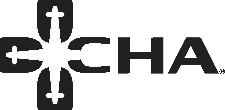 System Mission Leader System Mission Leader System Mission Leader System Mission Leader System Mission Leader In a dynamic jobs, there is no such thing as a “typical week.” However, this snapshot gives a sense of what types of things may be on the calendar of a mission leader in a system office. For more information on the purpose, participants and role of the mission leader click the meeting. In a dynamic jobs, there is no such thing as a “typical week.” However, this snapshot gives a sense of what types of things may be on the calendar of a mission leader in a system office. For more information on the purpose, participants and role of the mission leader click the meeting. In a dynamic jobs, there is no such thing as a “typical week.” However, this snapshot gives a sense of what types of things may be on the calendar of a mission leader in a system office. For more information on the purpose, participants and role of the mission leader click the meeting. In a dynamic jobs, there is no such thing as a “typical week.” However, this snapshot gives a sense of what types of things may be on the calendar of a mission leader in a system office. For more information on the purpose, participants and role of the mission leader click the meeting. In a dynamic jobs, there is no such thing as a “typical week.” However, this snapshot gives a sense of what types of things may be on the calendar of a mission leader in a system office. For more information on the purpose, participants and role of the mission leader click the meeting. In a dynamic jobs, there is no such thing as a “typical week.” However, this snapshot gives a sense of what types of things may be on the calendar of a mission leader in a system office. For more information on the purpose, participants and role of the mission leader click the meeting. TimeMondayTuesdayWednesdayThursdayFriday 6:00-6:30PrayerPrayerPrayerPrayerPrayer6:30-7:00Mayor’s Prayer BreakfastFriday Morning Mass7:00-7:30Mayor’s Prayer Breakfast7:30-8:00Mayor’s Prayer BreakfastQuarterly Ethics Council: 
Transgender Care8:00-8:30Mayor’s Prayer BreakfastQuarterly Ethics Council: 
Transgender CareBoard Meeting: 
Governance Committee System Board Meeting8:30-9:00Team HuddleTravelBi-weekly Senior Management MeetingBoard Meeting: 
Governance Committee System Board Meeting9:00-9:30Ministry Identity Assessment Planning MeetingBi-weekly Senior Management MeetingBoard Meeting: 
Governance Committee System Board Meeting9:30-10:001:1 AndersonVideo Conference Ministry Identity Assessment Planning MeetingBi-weekly Senior Management MeetingBoard Meeting: 
Governance Committee System Board Meeting10:00-10:301:1 AndersonVideo Conference Ministry Identity Assessment Planning MeetingBi-weekly Senior Management MeetingBoard Meeting: Finance CommitteeSystem Board Meeting10:30-11:001:1 Greggory
Video Conference Board Meeting: Finance CommitteeSystem Board Meeting11:00-11:301:1 Greggory
Video Conference Interview: 
CNO for Mission Fit3 YEAR Strategic Planning Meeting
Exec Board Room or Video Conference   Board Meeting: Finance CommitteeSystem Board Meeting11:30-12:00Interview: 
CNO for Mission Fit3 YEAR Strategic Planning Meeting
Exec Board Room or Video Conference   Board Meeting: Finance Committee12:00-12:30Physician Leader Formation3 YEAR Strategic Planning Meeting
Exec Board Room or Video Conference   System Board Meeting 12:30-1:00Physician Leader Formation3 YEAR Strategic Planning Meeting
Exec Board Room or Video Conference   System Board Meeting Blocked Time 
No Meetings1:00-1:30Investment Committee Planning Meeting Physician Leader FormationSystem Board Meeting Blocked Time 
No Meetings1:30-2:00Investment Committee Planning Meeting Physician Leader FormationSystem Board Meeting Blocked Time 
No Meetings2:00-2:30Investment Committee Planning Meeting Physician Leader FormationSystem Board Meeting Blocked Time 
No Meetings2:30-3:00HOLD Planning Session for Palliative Care MeetingAnnual Meeting with BishopSystem Board Meeting Blocked Time 
No Meetings3:00-3:30HOLD Planning Session for Palliative Care MeetingAnnual Meeting with BishopSystem Board Meeting Blocked Time 
No Meetings3:30-4:00HOLD Planning Session for Palliative Care MeetingAnnual Meeting with BishopSystem Board Meeting Blocked Time 
No Meetings4:00-4:30HOLD Planning Session for Palliative Care MeetingParent Teacher ConferencesDinner with ChrisSystem Board Meeting Blocked Time 
No Meetings4:30-5:00Parent Teacher ConferencesDinner with ChrisSystem Board Meeting 5:00-5:30Ministry Awards BanquetParent Teacher ConferencesDinner with ChrisBoard Dinner 5:30-6:00Ministry Awards BanquetParent Teacher ConferencesDinner with ChrisBoard Dinner 6:00-6:30 ExerciseMinistry Awards BanquetExercise(Training with Shannon) Board Dinner Exercise